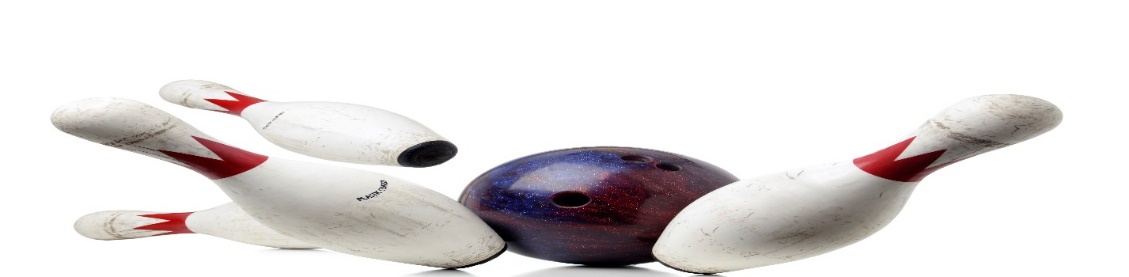 PRESCHOOL BOWLING  AGE 4 AND UNDER WHO WOULD LIKE TO HAVE SOME FUN    THURSDAY MORNING, 10AM, ORTHURSDAY AFTERNOON, 1PM 6 WEEKS STARTING SEPTEMBER 14, 2023 BOWL 2 GAMES, $12/BOWLERINCLUDES SHOES, BUMPERS AND BALL RAMPS, IF NEEDED.PARENT FOR CONTACT_____________________PHONE #_____________BOWLERS NAME__________________________AGE_________________A SNACK OF PBJ OR GRILLED CHEESE SANDWICH, MILK AND COOKIE WILL BE INCLUDEDCALL OR SIGN UP NOW HOWELL BOWL-E-DROME  517-546-0820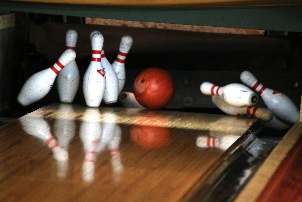 